Hola queridas familias de 7mo TT

Hola chicos, que bueno estar en contacto.
Nuestro primer proyecto como figura en la carpeta, tiene que ver con “cultivo hidropónicos “
Para aprovechar estos días y para que no se corte lo trabajado en clase, tendrán como actividad:
* Escribir en la carpeta las distintas formas de cultivo con sistema hidropónico.
* Dibujar lo mejor que puedan. 
* Realizar un cuadro con calendario de siembra otoño /invierno.
* Qué cultivos elegirán para cultivar 
* Información sobre la especie vegetal que elegiste: si es una aromática, si se puede consumir crudo o cocido 
* Los cuidados que necesita para su mejor crecimiento.Actividad para la primera y segunda semana
 
* Escriban sus investigaciones  y dibujen lo mejor  puedan
* Por favor no salgan a imprimir fuera de sus casas. Los 3 alumnos que trajeron información impresa la pueden agregar a la carpeta el resto copia y dibuja 
verán como fijaran mejor los conocimientos.
* Nos vemos a la vuelta 
                          Cariños Profe Mabel 
                                                                                  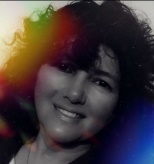 